Контракт № 1на оказание услуг общественного питания длявоспитанников МБДОУ г. Иркутска детский сад №103 ИКЗ: 213381108472038110100100110015629244город Иркутск				                                                                                 «30» декабря 2021 г.Муниципальное бюджетное дошкольное образовательное учреждение города Иркутска детский сад №103 (МБДОУ г. Иркутска детский сад №103) именуемое в дальнейшем «Заказчик», в лице заведующего Морозан Ираиды Аркадьевны, действующего на основании Устава, с одной стороны, и Муниципальное унитарное предприятие «Комбинат питания г. Иркутска» (МУП «Комбинат питания г. Иркутска»), именуемое в дальнейшем «Исполнитель», в лице исполняющего обязанности директора Прониной Любови Афанасьевны, действующего на основании приказа Департамента образования комитета по социальной политике и культуре администрации г. Иркутска «Об исполнении обязанностей» от 08.07.2021 №214-88-149/21 и Устава, с другой стороны, именуемые в дальнейшем совместно «Стороны», учитывая протокол №0134300097521000917 от 16.12.2021 рассмотрения единственной заявки на участие в совместном конкурсе с ограниченным участием в электронной форме № 956/21-СКОУЭФ на право заключения контрактов на оказание услуг общественного питания для воспитанников муниципальных бюджетных дошкольных образовательных учреждений г. Иркутска, заключили настоящий контракт (далее – Контракт) о нижеследующем: 1. Предмет Контракта.1.1. По настоящему Контракту Исполнитель обязуется по заданию Заказчика оказать услуги общественного питания для воспитанников муниципального бюджетного дошкольного образовательного учреждения города Иркутска детский сад № 103 по адресу: г. Иркутск., ул. 4-я Советская, 23а, которые включают в себя приобретение продуктов питания, доставку продуктов питания, приготовление блюд (далее – услуги), а Заказчик обязуется оплатить оказанные услуги в порядке и на условиях, определенных настоящим Контрактом. 1.2. Объем оказываемых услуг определяется, исходя из количества дето-дней питания, и составляет: 26 553 дето – дней. 1.3. Услуги по настоящему Контракту считаются оказанными после подписания Сторонами акта об оказанных услугах.1.4. При исполнении настоящего Контракта (за исключением случаев, которые предусмотрены нормативными правовыми актами, принятыми в соответствии с частью 6 статьи 14 Федерального закона от 05.04.2013 № 44-ФЗ «О контрактной системе в сфере закупок товаров, работ, услуг для обеспечения государственных и муниципальных нужд») по согласованию Заказчика с Исполнителем допускается оказание услуг, качество, технические и функциональные характеристики (потребительские свойства) которых являются улучшенными по сравнению с качеством и соответствующими техническими и функциональными характеристиками, указанными в настоящем Контракте. 2. Цена Контракта и порядок оплаты.2.1. Цена настоящего Контракта составляет 4 660 636,00 (Четыре миллиона шестьсот шестьдесят тысяч шестьсот тридцать шесть рублей 00 копеек) и включает в себя НДС (если Исполнитель является налогоплательщиком НДС), определяется исходя из стоимости питания одного воспитанника в день: по 12-ти часовым группам для воспитанников в возрасте от 1 года до 3-х лет в размере 147 руб. 01 коп.; по 12-ти часовым группам для воспитанников в возрасте от 3-х до 7-ми лет в размере 181 руб. 39 коп.; по 24-х часовым группам для воспитанников в возрасте от 1 года до 3-х лет в размере 0 руб. 0 коп.; по 24-х часовым группам для воспитанников в возрасте от 3-х до 7-ми лет в размере 0 руб. 0 коп.; по группам с кратковременным режимом пребывания: 5 часовые (завтрак и 2-ой завтрак) для воспитанников в возрасте от 1 года до 3-х лет в размере 39 руб. 12 коп.; 5 часовые (завтрак и 2-ой завтрак) для воспитанников в возрасте от 3-х до 7-ми лет в размере 47 руб. 42 коп.; 5 часовые (2-ой завтрак и обед) для воспитанников в возрасте от 1 года до 3-х лет в размере      61 руб. 64 коп.; 5 часовые (2-ой завтрак и обед) для воспитанников в возрасте от 3-х до 7-ми лет в размере 75 руб. 89 коп.; 5 часовые (завтрак и 2-ой завтрак и обед) для воспитанников в возрасте от 1 года до 3-х лет в размере  92 руб. 48 коп.; 5 часовые (завтрак и 2-ой завтрак и обед) для воспитанников в возрасте от 3-х до 7-ми лет в размере 115 руб. 01 коп.; 5 часовые (полдник и ужин) для воспитанников в возрасте от 1 года до 3-х лет в размере 54 руб. 53 коп.; 5 часовые (полдник и ужин) для воспитанников в возрасте от 3-х до 7-ми лет в размере 66 руб. 40 коп.; по 12-ти часовым группам оздоровительной направленности для воспитанников с туберкулезной интоксикацией в возрасте от 1 года до 3-х лет в размере 0 руб. 0коп.; по 12-ти часовым группам оздоровительной направленности для воспитанников с туберкулезной интоксикацией в возрасте от 3-х до 8-ми лет в размере 0 руб. 0 коп.; по 24-х часовым группам оздоровительной направленности для воспитанников с туберкулезной интоксикацией в возрасте от 1 года до 3-х лет в размере 0 руб. 0 коп. и включает в себя расходы, связанные с оказанием услуг по настоящему Контракту, в том числе, стоимость продуктов питания, расходы на приготовление пищи, на доставку продуктов питания до места нахождения Заказчика и другие расходы, связанные с надлежащим исполнением настоящего Контракта. 2.2. Цена настоящего Контракта является твердой, определяется на весь срок исполнения настоящего Контракта, и не может изменяться в ходе его исполнения за исключением случаев, предусмотренных пунктами 2.10 и 2.11 настоящего Контракта.  2.3. Валютой для установления цены настоящего Контракта и расчетов с Исполнителем является рубль Российской Федерации. 2.4. Источник финансирования настоящего Контракта:- средства субсидии на выполнение муниципального задания – 2 197 600 руб. 00 коп. - средства, полученные в качестве доходов от платы, взимаемой с родителей (законных представителей) за осуществление присмотра и ухода - 2 463 036 руб.00 коп.  2.5. Заказчик оплачивает Исполнителю фактически оказанные услуги ежемесячно в следующем порядке:-за услуги, оказанные с 1 по 15 число каждого месяца - до 30 числа указанного месяца;-за услуги, оказанные с 16 по 30 (31) число каждого месяца - до 15 числа месяца, следующего за отчетным.2.6. Оплата за декабрь 2022 года осуществляется не позднее 30 января 2023 года. 2.7. Исполнитель два раза в месяц не позднее 20-го числа отчетного месяца и 10-го числа месяца, следующего за отчетным, выставляет Заказчику счет с указанием в нем реквизитов настоящего Контракта (номер и дата) и представляет акт об оказанных услугах. За услуги, оказанные в декабре 2022 года, счет и акт об оказанных услугах должны быть представлены Заказчику не позднее 15 января 2023 года.По согласованию Сторон допускается выставление счета и акта об оказанных услугах посредством электронного документооборота.2.8. Стороны должны осуществлять ежеквартально сверку взаиморасчетов путем составления и подписания акта сверки взаиморасчетов.2.9. Оплата по настоящему Контракту осуществляется по безналичному расчету путем перечисления денежных средств на расчетный счет Исполнителя на основании выставленного Исполнителем счета с указанием в нем реквизитов настоящего Контракта (номер и дата), акта об оказанных услугах, подписанного Сторонами по настоящему Контракту. Днем оплаты считается день списания денежных средств с лицевого счета Заказчика.2.10. Цена настоящего Контракта может быть снижена по соглашению Сторон без изменения, предусмотренного настоящим Контрактом объема Услуг, качества оказываемых Услуг и иных условий исполнения настоящего Контракта.2.11. Настоящий Контракт предусматривает право Заказчика по согласованию с Исполнителем в ходе исполнения настоящего Контракта изменить не более чем на десять процентов объем предусмотренных настоящим Контрактом оказываемых Услуг.При этом по соглашению Сторон допускается изменение с учетом положений бюджетного законодательства Российской Федерации цены настоящего Контракта пропорционально дополнительному объему Услуг исходя из установленной в настоящем Контракте цены единицы Услуг, но не более чем на десять процентов цены настоящего Контракта. При уменьшении предусмотренного настоящим Контрактом объема Услуг Стороны настоящего Контракта обязаны уменьшить цену настоящего Контракта исходя из цены единицы Услуг.2.12. Цена настоящего Контракта может быть уменьшена на сумму, подлежащую уплате Заказчиком Исполнителю (юридическому лицу или физическому лицу, в том числе зарегистрированному в качестве индивидуального предпринимателя), на размер налогов, сборов и иных обязательных платежей в бюджеты бюджетной системы Российской Федерации, связанных с оплатой настоящего Контракта, если в соответствии с законодательством Российской Федерации о налогах и сборах такие налоги, сборы и иные обязательные платежи подлежат уплате в бюджеты бюджетной системы Российской Федерации Заказчиком.3.Права и обязанности Сторон3.1.Исполнитель обязан:3.1.1. Оказать услуги надлежащим образом в соответствии с условиями настоящего Контракта, требованиями нормативных правовых актов при организации общественного питания детей, в сроки, предусмотренные п. 7.1 настоящего Контракта. Услуги в части приготовления пищи подлежат оказанию Исполнителем лично и своими силами.3.1.2. В день вступления в силу настоящего Контракта:- представить Заказчику списочный состав работников Исполнителя, которыми будет укомплектован пищеблок Заказчика (далее – работники Исполнителя), а также для ознакомления личные медицинские книжки установленного образца каждого из них с результатами медицинских осмотров, вакцинации, в т.ч. лабораторных обследований, отметкой о прохождении профессиональной гигиенической подготовки и аттестации; - представить в письменной форме Заказчику необходимую информацию (ФИО, контактный телефон) о работниках Исполнителя, ответственных за организацию питания воспитанников Заказчика, за взаимодействие с Заказчиком в процессе оказания Услуг, а также за взаимодействие в случае сложившихся аварийных и других чрезвычайных ситуаций, а также о работниках Исполнителя, ответственных за участие в комиссии Заказчика по контролю за качеством и безопасностью приготовленной пищевой продукции (далее – Комиссия);- представить Заказчику на согласование меню, начиная с первого дня оказания Услуг, разработанное на период не менее двух недель (с учетом режима организации) для каждой возрастной группы детей (рекомендуемый образец приведен в Санитарно-эпидемиологических правилах и нормах СанПиН 2.3/2.4.3590-20 «Санитарно-эпидемиологические требования к организации общественного питания населения», утвержденным постановлением Главного государственного санитарного врача Российской Федерации от 27.10.2020 № 32 (далее - СанПиН 2.3/2.4.3590-20).В случае изменения меню предоставлять Заказчику на согласование новое меню, составленное с соблюдением требований, установленных законодательством Российской Федерации при организации общественного питания детей. В случае окончания срока действия меню, представить Заказчику на согласование новое меню не позднее, чем за 14 дней до окончания срока действия, используемого при оказании Услуг меню;- принять от Заказчика оборудование и кухонный инвентарь согласно перечню оборудования и кухонного инвентаря, подлежащих передаче Исполнителю, утвержденному Приложением № 3 к настоящему Контракту, на срок действия настоящего Контракта в целях беспрепятственного оказания услуг по организации питания воспитанников Заказчика;В день фактической передачи оборудования и кухонного инвентаря: - осуществить совместно с Заказчиком снятие показаний с приборов учета коммунальных ресурсов для отражения их в акте приема – передачи оборудования и кухонного инвентаря по форме, утвержденной Приложением № 4 к настоящему контракту;- оформить путем его подписания акт приема – передачи оборудования и кухонного инвентаря, по форме, утвержденной Приложением № 4 к настоящему контракту, переданных Заказчиком Исполнителю.3.1.3. Строго соблюдать требования, установленные законодательством Российской Федерации при организации общественного питания детей. 3.1.4. Использовать при оказании услуг продукты питания, качество которых подтверждается сертификатами соответствия, декларациями о соответствии, ветеринарными сопроводительными документами, утвержденными  Приказом Министерства сельского хозяйства Российской Федерации от 27.12.2016 № 589 «Об утверждении Ветеринарных правил организации работы по оформлению ветеринарных сопроводительных документов, Порядка оформления ветеринарных сопроводительных документов в электронной форме и Порядка оформления ветеринарных сопроводительных документов на бумажных носителях», удостоверениями качества и безопасности пищевых продуктов на продукцию отечественного производства, а также иными документами, предусмотренными законодательством Российской Федерации. Осуществлять хранение указанных сопроводительных документов до конца реализации продукта. 3.1.5. Обеспечить рациональное и качественное питание, а также его безопасность для здоровья воспитанников Заказчика. Меню должно предусматривать распределение блюд, кулинарных, мучных, кондитерских и хлебобулочных изделий по отдельным приемам пищи (завтрак, второй завтрак, обед, полдник, ужин, второй ужин) с учетом требований, установленных СанПиН 2.3/2.4.3590-20. 3.1.6. Для предотвращения возникновения и распространения инфекционных и массовых инфекционных заболеваний (отравлений) не допускать:- использование пищевой продукции, которая не допускается при организации питания детей в соответствии с СанПиНом 2.3/2.4.3590-20;- использование остатков пищи от предыдущего приема и пищи, приготовленной накануне; пищевых продуктов с истекшими сроками годности и явными признаками недоброкачественности (порчи); овощей и фруктов с наличием плесени и признаками гнили.3.1.7. Размещать в доступных для родителей (законных представителей) и детей местах (в обеденном зале, холле, групповой ячейке) следующую информацию:- ежедневное меню основного (организованного) питания на сутки для всех возрастных групп детей с указанием наименования приема пищи, наименования блюда, массы порции, калорийности порции;- рекомендации по организации здорового питания детей.3.1.8. Оказывать Услуги в соответствии с утвержденным меню. Допускается замена одного вида пищевой продукции, блюд и кулинарных изделий на иные виды пищевой продукции, блюд и кулинарных изделий в соответствии с таблицей замены пищевой продукции с учетом ее пищевой ценности в соответствии с СанПиНом 2.3/2.4.3590-20.Предоставлять Заказчику ежедневное меню с ценой на каждое блюдо.3.1.9. Своевременно снабжать Заказчика необходимыми продовольственными товарами, сырьем, полуфабрикатами в соответствии с меню, в объеме необходимом для организации питания воспитанников Заказчика и для отбора суточной пробы готовой продукции. Обеспечить воспитанников Заказчика, принимающих пищу, предметами личной гигиены (салфетки) в необходимом количестве.3.1.10. С первого дня оказания Услуг по настоящему Контракту на каждое блюдо завести технологическую карту. Технологические карты должны быть оформлены в соответствии с требованиями, установленными законодательством Российской Федерации в области организации общественного питания детей.3.1.11. Для воспитанников Заказчика разного возраста соблюдать суммарные объемы блюд по приемам пищи, которые установлены СанПиН 2.3/2.4.3590-20.3.1.12. Выдачу готовой пищи осуществлять только после проведения Комиссией контроля за качеством и безопасностью приготовленной пищевой продукции.3.1.13. Обеспечивать соответствие массы порционных блюд выходу (веса) блюда, указанному в меню. При нарушении технологии приготовления пищи, а также в случае неготовности, допускать блюдо к выдаче только после устранения выявленных кулинарных недостатков.3.1.14. В целях контроля за качеством и безопасностью приготовленной пищевой продукции отбирать суточную пробу каждой партии приготовленной пищевой продукции. Отбор суточной пробы должен осуществляться в соответствии с СанПиНом 2.3/2.4.3590-20.3.1.15. Транспортировка (перевозка), в том числе при доставке Заказчику, и хранение продовольственного (пищевого) сырья и пищевой продукции должны осуществляться в соответствии с требованиями соответствующих технических регламентов. Совместная транспортировка (перевозка) продовольственного (пищевого) сырья, полуфабрикатов и готовой пищевой продукции допускается при условии наличия герметичной упаковки, а также при соблюдении температурно-влажностных условий хранения и перевозки (транспортировки).3.1.16. Пищевую продукцию хранить в соответствии с условиями хранения и сроками годности, устанавливаемыми предприятием – изготовителем и с соблюдением требований, установленных законодательством Российской Федерации в области организации общественного питания детей, в том числе во время выходных и праздничных дней, предусмотренных законодательством Российской Федерации.3.1.17. Осуществлять выдачу готовой пищи в соответствии с режимом питания воспитанников, установленным Приложением № 1 к настоящему Контракту.3.1.18. Обеспечивать нормальное функционирование пищеблока Заказчика силами своих работников. На весь срок оказания Услуг по настоящему Контракту укомплектовывать пищеблок Заказчика квалифицированными кадрами (поварами), имеющими личные медицинские книжки установленного образца на каждого из них с результатами медицинских осмотров, вакцинации, в т.ч. лабораторных обследований, и отметкой о прохождении профессиональной гигиенической подготовки и аттестации, прошедшими санитарно-гигиеническое обучение, обучение и инструктаж по охране труда, проверку знаний требований охраны труда, специальную подготовку по организации питания и приготовлению продукции для детей. Обеспечить работников Исполнителя специальной санитарной одеждой и средствами первой медицинской помощи. Организовать регулярную централизованную стирку и починку санитарной одежды. Обеспечить соблюдение работниками правил личной гигиены, а также иных правил, установленных законодательством Российской Федерации в области организации общественного питания детей. Не допускать к работе на пищеблоке Заказчика лиц с кишечными инфекциями, гнойничковыми заболеваниями рук и открытых поверхностей тела, инфекционными заболеваниями, ожогами или порезами.3.1.19. При установлении неисправности в работе полученного от Заказчика оборудования либо его несоответствия требованиям нормативных и технических документов сообщить об этом Заказчику в письменной форме в течении 2 рабочих дней с момента установления соответствующих обстоятельств. В случае несоблюдения указанной обязанности ответственность за нарушение санитарного законодательства, возникшего в связи с неисправностью оборудования либо его несоответствия требованиям нормативных и технических документов, несет Исполнитель.3.1.20. Обеспечить использование предоставленных Заказчиком оборудования, кухонного инвентаря строго в соответствии с их целевым назначением - для организации общественного питания воспитанников Заказчика с соблюдением установленных санитарных правил и технических, эксплуатационных и противопожарных требований, правильную эксплуатацию оборудования и поддержание его в исправном состоянии.3.1.21. Возмещать Заказчику расходы по электроэнергии, освещению, отоплению (тепловая энергия и теплоноситель) и холодной воде (водоснабжение и прием сточных вод), связанных с организацией питания воспитанников Заказчика. Оплата должна быть произведена Исполнителем в течение 10 дней, с момента выставления Заказчиком счета на оплату коммунальных ресурсов. Снятие показаний с приборов учета осуществляется Сторонами до 25 числа каждого месяца. Возмещение Заказчику расходов по электроэнергии, освещению, за теплоноситель, водоснабжение и прием сточных вод, связанных с организацией питания воспитанников Заказчика, осуществляется на основании прибора учета, установленного в пищеблоке Заказчика. Возмещение Заказчику расходов за тепловую энергию, горячую воду осуществляется согласно расчету, являющемуся Приложением № 5 к настоящему Контракту.По согласованию Сторон допускается выставление счета на оплату коммунальных ресурсов посредством электронного документооборота.3.1.22. Производить обучение своих работников правилам эксплуатации оборудования. В случае неправильной его эксплуатации работниками Исполнителя на основании технического заключения специализированной организации производить возмещение суммы нанесенного Заказчику ущерба.3.1.23. Сбор и обращение отходов осуществлять в соответствии с требованиями по обращению с твердыми коммунальными отходами и содержанию территории. Осуществлять утилизацию жидких пищевых отходов, возникающих в результате оказания Услуг по настоящему Контракту, по требованию Заказчика.3.1.24. В помещении пищеблока Заказчика ежедневно проводить уборку: мытье полов, удаление пыли и паутины, протирание радиаторов, подоконников. Еженедельно с применением моющих средств проводить мытье стен, осветительной арматуры, очистку стекол от пыли и копоти и т.п., один раз в месяц проводить генеральную уборку с последующей дезинфекцией всех помещений, занятых Исполнителем, оборудования и кухонного инвентаря.3.1.25. Предоставлять по запросу Заказчика в срок не более 2 рабочих дней необходимую информацию для отчетов по организации питания воспитанников Заказчика, ведения мониторинга организации питания воспитанников, а также представлять Заказчику достоверную информацию о поставляемых товарах, в том числе: сведения об основных потребительских свойствах товаров, используемых при оказании услуг; сведения о составе (в том числе о назначении, об условиях применения и хранения продуктов питания, о способах приготовления полуфабрикатов и готовых блюд, весе (объеме), дате и месте изготовления и упаковки (фасовки) продуктов питания, а также сведения о противопоказаниях для их применения при отдельных заболеваниях; информацию о подтверждении соответствия товаров (работ, услуг) обязательным требованиям; необходимые для приемки товара по качеству сведения об установленных изготовителями пищевых продуктов требованиях к их качеству и иные документы, связанные с оказанием Услуг по настоящему Контракту.3.1.26. Предоставлять возможность беспрепятственного доступа в пищеблок Заказчика представителей Заказчика, представителей департамента образования комитета по социальной политике и культуре администрации г. Иркутска, являющегося органом управления образованием на территории муниципального образования город Иркутск, а также осуществляющего функции и полномочия учредителя Заказчика, представителей структурного подразделения администрации г. Иркутска, осуществляющего контроль за деятельностью предприятий общественного питания, а также контролирующих государственных органов для проведения проверки за соблюдением условий настоящего Контракта в части качества и безопасности сельскохозяйственной продукции, сырья и продовольствия, предназначенных для организации питания воспитанников Заказчика, а также качества оказания Услуг по настоящему Контракту.3.1.27. Ежеквартально осуществлять совместно с Заказчиком сверку взаиморасчетов путем составления и подписания акта сверки взаиморасчетов.3.1.28. Два раза в месяц не позднее 20-го числа отчетного месяца и 10-го числа месяца, следующего за отчетным, предоставлять Заказчику счет с указанием в нем реквизитов настоящего Контракта (номер и дата) и акт об оказанных услугах. За услуги, оказанные в декабре 2022 года счет и акт об оказанных услугах представить Заказчику не позднее 15 января 2023 года.По согласованию с Заказчиком допускается выставление счета и акта об оказанных услугах посредством электронного документооборота.3.1.29. Во избежание срыва в питании воспитанников Заказчика обеспечить хранение 3-дневного запаса продуктов с сохранением их качественных характеристик.3.1.30. Исполнитель, не являющийся субъектом малого предпринимательства, социально ориентированной некоммерческой организацией, привлекает к исполнению настоящего Контракта для оказания услуг при приобретении продуктов питания, доставке продуктов питания соисполнителей из числа субъектов малого предпринимательства, социально ориентированных некоммерческих организаций, в объёме 20% цены настоящего Контракта, указанной в п. 2.1. настоящего Контракта.3.1.31. В срок не более 5 рабочих дней со дня заключения договора с соисполнителем представить Заказчику:а) декларацию о принадлежности соисполнителя к субъектам малого предпринимательства, социально ориентированной некоммерческой организации, составленную в простой письменной форме, подписанную руководителем (иным уполномоченным лицом) субъекта малого предпринимательства, социально ориентированной некоммерческой организации и заверенную печатью (при наличии печати);б) копию договора (договоров), заключенного с соисполнителем, заверенную Исполнителем.3.1.32. В случае замены соисполнителя на этапе исполнения настоящего Контракта на другого соисполнителя представлять Заказчику документы, указанные в подпункте 3.1.31 настоящего Контракта, в течение 5 дней со дня заключения договора с новым соисполнителем.3.1.33. В течение 10 рабочих дней со дня оплаты Исполнителем выполненных обязательств по договору с соисполнителем представлять Заказчику следующие документы:а) копии документов о приемке поставленного товара, выполненной работы, оказанной услуги, которые являются предметом договора, заключенного между Исполнителем и привлеченным им соисполнителем;б) копии платежных поручений, подтверждающих перечисление денежных средств Исполнителем соисполнителю, - в случае если договором, заключенным между Исполнителем и привлеченным им соисполнителем, предусмотрена оплата выполненных обязательств до срока оплаты оказанных услуг предусмотренного настоящим Контрактом, заключенным с Заказчиком (в ином случае указанный документ представляется Заказчику дополнительно в течение 5 дней со дня оплаты исполнителем обязательств, выполненных соисполнителем).3.1.34. Оплачивать поставленные соисполнителем товары, выполненные работы (ее результаты), оказанные услуги, отдельные этапы исполнения договора, заключенного с таким соисполнителем, в течение 15 рабочих дней с даты подписания Исполнителем документа о приемке товара, выполненной работы (ее результатов), оказанной услуги, отдельных этапов исполнения договора. 3.1.35. Нести гражданско-правовую ответственность перед Заказчиком за неисполнение или ненадлежащее исполнение условия о привлечении к исполнению настоящего Контракта соисполнителей, в том числе:а) за представление документов, указанных в подпунктах 3.1.31 – 3.1.33 настоящего Контракта, содержащих недостоверные сведения, либо их непредставление или представление таких документов с нарушением установленных сроков;б) за непривлечение соисполнителей в объеме, установленном в настоящем Контракте.3.1.36. Восстановить повреждение асфальтового покрытия и обеспечить высадку зеленых насаждений, в случае их повреждения в процессе оказания Услуг.3.1.37. Осуществлять дезинфекцию помещений, переданных Исполнителю в соответствии с Порядком передачи объектов муниципального нежилого фонда г. Иркутска в безвозмездное пользование, утвержденным решением Думы города Иркутска от 17.09.2009 № 004-20-641106/9 «Об утверждении Порядка передачи объектов муниципального нежилого фонда г. Иркутска в безвозмездное пользование» (далее – Порядок), по договору безвозмездного пользования муниципальным нежилым помещением за собственный счет, в случае необходимости проведения данной дезинфекции по предписаниям контролирующих организаций, либо при возникновении вспышки инфекции, карантина, эпидемии и в иных случаях.3.1.38 Обеспечивать необходимым рабочим инструментом, расходными материалами и иными необходимыми ресурсами своих работников в необходимом для надлежащего исполнения настоящего Контракта объеме и в соответствии с требованиями законодательства Российской Федерации. 3.1.39. Предоставлять доступ к помещениям пищеблока Заказчику для проведения плановых дезинсекционных и дератизационных работ. В случае возникновения необходимости, Исполнитель проводит дополнительные (внеплановые) дезинсекционные и дератизационные работы в помещениях пищеблока (профилактические и истребительные) за счет собственных средств.3.1.40. В случае поломки оборудования, переданного в соответствии с условиями настоящего Контракта, не по вине Исполнителя, Исполнителем в течение одного рабочего дня подается заявка Заказчику о необходимости проведения ремонта оборудования. Факт поломки оборудования фиксируется актом, который составляется в двух экземплярах по одному для каждой из Сторон и подлежит подписанию работниками Заказчика и Исполнителя, ответственными за организацию питания. В случае несогласия Исполнителя с выводами, отраженными в акте, работник Заказчика, ответственный за организацию питания, делает об этом отметку с указанием соответствующих причин и обстоятельств. В случае отказа от подписания акта, в акте делается соответствующая отметка.3.1.41. В случае смены работника Исполнителя, работающего на пищеблоке Заказчика в должности заведующего производством, Стороны по настоящему Контракту в 3-х дневный срок составляют двусторонний акт, в котором указывается наименование, количество и работоспособность оборудования (установленного/смонтированного на пищеблоке Заказчика), а также наименование и количество кухонного инвентаря, переданных Исполнителю.3.1.42. Исполнитель обязуется в случае отзыва в соответствии с законодательством Российской Федерации у банка, предоставившего банковскую гарантию в качестве обеспечения исполнения настоящего Контракта лицензии на осуществление банковских операций, предоставить новое обеспечение исполнения настоящего Контракта в срок не позднее одного месяца со дня надлежащего уведомления Заказчиком Исполнителя о необходимости предоставить соответствующее обеспечение.3.1.43. В течение 20 (двадцати) рабочих дней со дня подписания настоящего Контракта заключить с Заказчиком договор безвозмездного пользования муниципальным нежилым помещением в соответствии с Порядком.3.2. Заказчик обязан:3.2.1. В день вступления в силу настоящего Контракта: - передать Исполнителю оборудование и кухонный инвентарь согласно перечню оборудования и кухонного инвентаря, подлежащих передаче Исполнителю, утвержденному Приложением № 3 к настоящему Контракту, на срок действия настоящего Контракта в целях беспрепятственного оказания услуг по организации питания воспитанников Заказчика;- обеспечить наличие в учреждении Заказчика положения об организации питания воспитанников Заказчика, утвержденное приказом руководителя Заказчика, и направить данное положение Исполнителю в течение 10 рабочих дней;- обеспечить назначение лиц, ответственных за организацию питания в учреждении;- осуществить проверку всех документов, представленных Исполнителем в отношении работников Исполнителя; - утвердить состав Комиссии, включив в ее состав представителей администрации Заказчика, медицинского работника и работника Исполнителя, ответственного за участие в Комиссии (не менее 3-х человек); - согласовать меню, представленное Исполнителем, при наличии замечаний, направить их в течении 7-ми дневного срока с момента получения меню.В день фактической передачи оборудования и кухонного инвентаря:- снять показания с приборов учета коммунальных ресурсов и отразить их в акте приема – передачи оборудования и кухонного инвентаря по форме, утвержденной Приложением № 4 к настоящему контракту;- оформить путем его подписания акт приема – передачи оборудования и кухонного инвентаря, по форме, утвержденной Приложением № 4 к настоящему контракту, переданных Заказчиком Исполнителю.3.2.2.Обеспечить пищеблок оборудованием и кухонным инвентарем. 3.2.3. Для обеспечения преемственности питания информировать родителей (законных представителей) об ассортименте питания воспитанников Заказчика, вывешивая ежедневное меню с ценой на каждое блюдо.3.2.4. Проводить необходимые расчеты и оценку использованного на одного воспитанника Заказчика среднесуточного (минимального) набора пищевой продукции 1 раз в десять дней. По результатам оценки проводить коррекцию питания в течение следующей недели (декады). Подсчет энергетической ценности полученного рациона питания и содержания в нем основных веществ (белков, жиров и углеводов) проводить ежемесячно.3.2.5. Выдачу готовой пищи производить только после проведения Комиссией контроля за качеством и безопасностью приготовленной пищевой продукции. Результаты контроля за качеством и безопасностью приготовленной пищевой продукции регистрировать в специальном журнале.3.2.6. При нарушении технологии приготовления пищи, а также в случае неготовности блюда допускать его к выдаче только после устранения работником Исполнителя выявленных кулинарных недостатков. 3.2.7. Осуществлять следующие виды контроля и надзора за объемом и качеством оказываемых Услуг, по настоящему Контракту, соблюдением сроков их оказания, не вмешиваясь в оперативно-хозяйственную деятельность Исполнителя:3.2.7.1. ежедневный контроль: - за надлежащей работой Комиссии; - за соответствием массы порционных блюд выходу (весу) блюда, указанному в меню; - за соблюдением технологии приготовления пищи; - за соблюдением работниками Исполнителя правил личной гигиены; - за соблюдением меню; - за исправной работой оборудования на пищеблоке; - за состоянием здоровья воспитанников.3.2.7.2. систематический контроль:- за выходом (весом) порций, качественным и количественным составом готовых рационов;- за пищевой и энергетической ценностью рационов;- за организацией приема пищи воспитанниками, соблюдением ими правил личной гигиены и наличием для этого необходимых условий; - за сохранностью имущества, переданного Исполнителю для оказания Услуг по настоящему Контракту.3.2.8. С целью проведения систематического контроля в течение 3 рабочих дней с момента заключения настоящего Контракта утвердить план проверок соблюдения Исполнителем требований настоящего Контракта и законодательства в сфере организации общественного питания детей, и направить копию данного плана в департамент образования комитета по социальной политике и культуре администрации г. Иркутска. 3.2.9. Для осуществления контроля соответствия результатов оказываемых Услуг требованиям, изложенным в настоящем Контракте, Заказчик обязан в соответствии с утвержденным планом проверок: - посещать пищеблок в целях осуществления систематического контроля за организацией питания воспитанников с отражением результатов в акте проверки; - проверять работоспособность оборудования на пищеблоке, а также соблюдение работниками Исполнителя правил эксплуатации данного оборудования; - проверять соответствие фактического рациона питания воспитанников меню; - своевременно получать требуемую информацию по организации питания воспитанников от Исполнителя; - проводить анализ потребительского спроса среди родителей (законных представителей) воспитанников Заказчика по ассортименту и качеству отпускаемой продукции, результаты которого доводить до сведения Исполнителя.3.2.10. При необходимости для проведения проверки привлекать компетентные организации (структурное подразделение администрации г. Иркутска, осуществляющее контроль за деятельностью предприятий общественного питания, Управление Роспотребнадзора по Иркутской области, а также иные организации).3.2.11. При поступлении от Исполнителя письменной информации о наличии в пищеблоке Заказчика неисправного оборудования, либо оборудования, которое не соответствует требованиям нормативных и технических документов, предпринимать меры по осуществлению замены оборудования либо его ремонту в пределах выделенных на данные цели бюджетных средств. Сообщать Исполнителю о сроках проведения ремонта либо замены оборудования на пищеблоке Заказчика. 3.2.12. Проводить поверку и клеймение весоизмерительного оборудования.3.2.13. Не допускать привлечения к приготовлению, порционированию и раздаче кулинарных изделий, проведению санитарной обработки и дезинфекции оборудования, кухонного инвентаря работников Заказчика.3.2.14. Проводить просветительскую работу среди родителей (законных представителей) воспитанников Заказчика по вопросам рационального питания.3.2.15. Контролировать проведении дезинсекционных и дератизационных работ Исполнителем в помещениях пищеблока в случае возникновения необходимости проведения дополнительных (внеплановых) дезинсекционных и дератизационных работ.3.2.16. Осуществлять контроль за соблюдением работниками Исполнителя установленного режима пожарной безопасности в помещениях пищеблока.3.2.17. Содержать подъездные пути к местам разгрузки в надлежащем состоянии, своевременно очищать их от мусора и снега. Места разгрузки должны быть оснащены навесами, предохраняющими товар от воздействия атмосферных осадков, достаточным освещением, а также кнопкой звонка для вызова сотрудника.3.2.18. Вести учет количества воспитанников, получающих питание в учреждении путем заполнения табеля учета посещаемости воспитанников по форме, установленной Приложением № 2 к настоящему Контракту. 3.2.19. Производить оплату услуг, оказанных Исполнителем по настоящему Контракту, в порядке и в сроки, установленные в разделе 2 настоящего Контракта. 3.2.20. Ежеквартально осуществлять совместно с Исполнителем сверку взаиморасчетов путем составления и подписания акта сверки взаиморасчетов.3.2.21. В течение 2 рабочих дней со дня получения от Исполнителя акта об оказанных услугах, подписанного Исполнителем, принять оказанные услуги путем подписания акта об оказанных услугах, либо направить Исполнителю мотивированный отказ от приемки оказанных услуг. 3.2.22. Осуществлять приемку оказанных услуг в строгом соответствии с требованиями раздела 4 настоящего Контракта.3.2.23. Осуществлять совместно с Исполнителем снятие показаний приборов учета коммунальных ресурсов до 25 числа каждого месяца и выставлять Исполнителю ежемесячно счета на оплату коммунальных ресурсов в срок до 20 числа месяца, следующего за отчетным. По согласованию Сторон допускается выставление счета на оплату коммунальных ресурсов посредством электронного документооборота.3.2.24. Сообщать Исполнителю о плановом отключении электроэнергии на территории учреждения в разумные сроки.3.2.25. В течение 20 (двадцати) рабочих дней со дня подписания настоящего Контракта заключить с Исполнителем договор безвозмездного пользования муниципальным нежилым помещением в соответствии с Порядком.3.3. Исполнитель вправе:3.3.1. В случае неисполнения или ненадлежащего исполнения соисполнителем обязательств, предусмотренных договором, заключенным с Исполнителем, осуществлять замену соисполнителя, с которым ранее был заключен договор, на другого соисполнителя.4. Порядок приемки оказанных услуг 4.1. Приемка оказанных услуг осуществляется путем подписания акта об оказанных услугах. Акт об оказанных услугах подлежит подписанию Заказчиком, в случае надлежащего исполнения Исполнителем принятых на себя обязательств по настоящему Контракту.4.2. Для проверки оказанных Исполнителем Услуг, предусмотренных настоящим Контрактом, в части их соответствия условиям настоящего Контракта Заказчик обязан провести экспертизу. Экспертиза результатов, предусмотренных настоящим Контрактом, может проводиться Заказчиком своими силами или к ее проведению могут привлекаться эксперты, экспертные организации на основании контрактов, заключенных в соответствии с Федеральным законом от 05.04.2013 № 44-ФЗ «О контрактной системе в сфере закупок товаров, работ, услуг для обеспечения государственных и муниципальных нужд» (далее - Закон о контрактной системе). 4.3. Заказчик в случае обнаружения ненадлежащего исполнения либо неисполнения Исполнителем своих обязательств, предусмотренных настоящим Контрактом, обязан оформить соответствующий акт выявленных недостатков. В акте должно быть отражено: - время и место его составления; - перечень недостатков, подлежащих устранению (выявленные недостатки в ходе оказания услуг); - пункт санитарных норм и правил, которые нарушил Исполнитель при оказании услуг (при возможности); - перечень имущества Заказчика, его стоимость (при причинении вреда имуществу Заказчика);  - сроки устранения недостатков, а в случае причинения вреда имуществу Заказчика – сроки его ремонта либо замены за счет Исполнителя. - иные обстоятельства, связанные с ненадлежащим исполнением либо неисполнением Исполнителем своих обязательств, предусмотренных настоящим Контрактом4.4. Акт составляется в двух экземплярах по одному для каждой из Сторон и подлежит подписанию работником Заказчика, ответственным за организацию питания в учреждении Заказчика, руководителем Заказчика, медицинским работником (в случае установления некачественного оказания Исполнителем услуг) и работником Исполнителя, ответственным за организацию питания воспитанников Заказчика. В случае несогласия Исполнителя с выводами, отраженными в акте, работник Заказчика, ответственный за организацию питания воспитанников Заказчика, делает об этом отметку с указанием соответствующих причин и обстоятельств. Отказ работника Исполнителя от подписи на акте подтверждает факт ненадлежащего исполнения или неисполнения Исполнителем условий настоящего Контракта, отраженных в акте.4.5. Акт подлежит направлению Исполнителю в течение 1 рабочего дня с момента его составления посредством почтовой либо факсимильной связи, либо путем его вручения Исполнителю.4.6. Исполнитель в случае получения от Заказчика акта с перечнем выявленных недостатков, необходимых доработок и сроком их устранения, в течение 1 (одного) рабочего дня обязан устранить полученные от Заказчика замечания/недостатки, произвести доработки и передать Заказчику приведенный в соответствие с предъявленными требованиями/замечаниями комплект отчетной документации, отчет об устранении недостатков, выполнении необходимых доработок, а также повторный подписанный Исполнителем акт об оказанных услугах для принятия Заказчиком услуг. В случае, если при приемке продовольственного сырья и пищевых продуктов, и (или) при проведении бракеража продовольственного сырья и пищевых продуктов выявлены недостатки в продовольственном сырье или пищевых продуктах, Исполнитель обязан произвести замену указанных продуктов на аналогичные в течение 3 часов с момента получения акта выявленных недостатков. 4.7. При возникновении разногласий в оценке соответствия пищевых продуктов, используемых при оказании услуг, требованиям по качеству, указанным в настоящем Контракте, Стороны вправе привлекать для проверки качества независимых экспертов. В случае проведения необходимых лабораторных испытаний, при наличии между Сторонами спора относительно качества пищевых продуктов, используемых при оказании услуг, расходы на их проведение несет Исполнитель. При проведении Исполнителем или Заказчиком лабораторных исследований (в аккредитованной в установленном порядке лаборатории) отобранных в присутствии представителя Исполнителя проб пищевых продуктов, используемых при оказании услуг, и установлении факта несоответствия продукции требованиям качества, безопасности или пищевой ценности Исполнитель полностью возмещает Заказчику все убытки, понесенные им в результате поставки некачественной продукции.5. Обеспечение исполнения контракта5.1. Исполнение настоящего Контракта обеспечивается предоставлением банковской гарантии или внесением денежных средств на указанный Заказчиком счет. 5.2.  Способ обеспечения исполнения настоящего Контракта срок действия банковской гарантии определяется Исполнителем самостоятельно, при этом срок действия банковской гарантии предоставленной для обеспечения исполнения настоящего Контракта должен превышать срок исполнения обязательств Исполнителя по настоящему Контракту, установленный пунктом 7.1 настоящего Контракта, не менее чем на 1 (один) месяц (в том числе в случае изменения указанного срока в соответствии с требованиями действующего законодательства).5.3. Обеспечение исполнения настоящего Контракта предусматривает обеспечение выполнения всех обязательств Исполнителя, а также обязательств по возмещению убытков Заказчика, причиненных неисполнением или ненадлежащим исполнением обязательств по настоящему Контракту.5.4. В ходе исполнения контракта Исполнитель вправе изменить способ обеспечения исполнения настоящего Контракта и (или) предоставить Заказчику взамен ранее предоставленного обеспечения исполнения контракта новое обеспечение исполнения контракта, размер которого может быть уменьшен в порядке и случаях, которые предусмотрены частями 7.2 и 7.3 статьи 96 Закона о контрактной системе. 5.5. В случае отзыва в соответствии с законодательством Российской Федерации у банка, предоставившего банковскую гарантию в качестве обеспечения исполнения контракта, лицензии на осуществление банковских операций Исполнитель предоставляет новое обеспечение исполнения контракта не позднее одного месяца со дня надлежащего уведомления Заказчиком Исполнителя о необходимости предоставить соответствующее обеспечение. Размер такого обеспечения может быть уменьшен в порядке и случаях, которые предусмотрены частями 7, 7.1, 7.2 и 7.3 статьи 96 Закона о контрактной системе. 5.6. В случае, если Исполнителем в качестве обеспечения исполнения настоящего Контракта выбрана банковская гарантия, данная банковская гарантия должна соответствовать требованиям ст.ст. 368-379 Гражданского кодекса Российской Федерации, Закона о контрактной системе, Постановления Правительства Российской Федерации от 08.11.2013 г. № 1005 «О банковских гарантиях, используемых для целей Федерального закона «О контрактной системе в сфере закупок товаров, работ, услуг для обеспечения государственных и муниципальных нужд» и иных нормативных правовых актов Российской Федерации.5.7. Положения настоящего раздела Контракта не применяются в случаях, когда участник закупки освобождается от предоставления обеспечения исполнения настоящего Контракта, в соответствии с Законом о контрактной системе.5.8. В случае если исполнение настоящего Контракта Исполнителем обеспечивается внесением денежных средств, Заказчик возвращает Исполнителю денежные средства, внесенные в качестве обеспечения исполнения настоящего Контракта, в течение 15 (пятнадцати) дней со дня окончания исполнения Исполнителем своих обязательств в полном объеме.6.Ответственность Сторон6.1. За неисполнение и (или) ненадлежащее исполнение обязательств по настоящему контракту стороны несут ответственность в соответствии с действующим законодательством Российской Федерации и настоящим контрактом.6.2. В случае просрочки исполнения Исполнителем обязательств (в том числе гарантийного обязательства), предусмотренных настоящим контрактом, а также в иных случаях неисполнения или ненадлежащего исполнения Исполнителем обязательств, предусмотренных настоящим контрактом, Заказчик направляет Исполнителю требование об уплате неустоек (штрафов, пени).6.3. В случае нарушения Исполнителем сроков исполнения обязательств, предусмотренных настоящим контрактом, Исполнитель уплачивает Заказчику пеню, а также возмещает причинённые убытки. 6.4. Пеня начисляется за каждый день просрочки исполнения Исполнителем обязательства, предусмотренного настоящим Контрактом, начиная со дня следующего после дня истечения, установленного настоящим контрактом срока исполнения обязательства, в размере одной трехсотой действующей на дату уплаты пени ключевой ставки Центрального банка Российской Федерации от цены настоящего контракта, уменьшенной на сумму, пропорциональную объему обязательств, предусмотренных настоящим контрактом и фактически исполненных Исполнителем.6.5. За каждый факт неисполнения или ненадлежащего исполнения Исполнителем обязательств (в том числе гарантийного обязательства), предусмотренных настоящим контрактом, за исключением просрочки исполнения обязательств, предусмотренных настоящим контрактом, Исполнитель выплачивает Заказчику штраф и возмещает причиненные неисполнением указанных обязательств убытки в полном объеме. Размер штрафа установлен Постановлением Правительства Российской Федерации от 30 августа 2017 г. № 1042 «Об утверждении Правил определения размера штрафа, начисляемого в случае ненадлежащего исполнения заказчиком, неисполнения или ненадлежащего исполнения поставщиком (подрядчиком, исполнителем) обязательств, предусмотренных контрактом (за исключением просрочки исполнения обязательств заказчиком, поставщиком (подрядчиком, исполнителем), о внесении изменений в постановление Правительства Российской Федерации от 15 мая 2017 г. № 570 и признании утратившим силу постановления Правительства Российской Федерации от 25 ноября 2013 г. № 1063» (далее – Постановление Правительства Российской Федерации от 30 августа 2017 г. № 1042).6.6. За каждый факт неисполнения или ненадлежащего исполнения Исполнителем обязательства, предусмотренного настоящим контрактом, которое не имеет стоимостного выражения (при наличии в настоящем контракте таких обязательств), Исполнитель выплачивает Заказчику штраф и возмещает причиненные неисполнением указанных обязательств убытки в полном объеме. Размер штрафа установлен Постановлением Правительства Российской Федерации от 30 августа 2017 г. № 1042. 6.7. За каждый факт неисполнения или ненадлежащего исполнения Исполнителем обязательств, предусмотренных настоящим Контрактом, если Контракт заключен с победителем закупки (или с иным участником закупки в случаях, установленных Федеральным законом от 05.04.2013 г. № 44-ФЗ «О контрактной системе в сфере закупок товаров, работ, услуг для обеспечения государственных и муниципальных нужд»), предложившим наиболее высокую цену за право заключения настоящего Контракта,  Исполнитель уплачивает Заказчику штраф, который рассчитывается в соответствии с п. 5 Правил определения размера штрафа, начисляемого в случае ненадлежащего исполнения Заказчиком, неисполнения или ненадлежащего исполнения поставщиком (подрядчиком, исполнителем) обязательств, предусмотренных Контрактом (за исключением просрочки исполнения обязательств Заказчиком, поставщиком (подрядчиком, исполнителем) утвержденных Постановлением Правительства Российской Федерации от 30 августа 2017 г. № 1042.6.8. Общая сумма начисленных штрафов за неисполнение или ненадлежащее исполнение Исполнителем обязательств, предусмотренных настоящим контрактом, не может превышать цену настоящего Контракта.6.9. В случае нарушения Заказчиком срока оплаты оказанной Услуги Исполнитель вправе потребовать от Заказчика уплаты пени в размере одной трёхсотой действующей на дату уплаты пеней ключевой ставки Центрального банка Российской Федерации от неуплаченной в срок суммы, за каждый день просрочки, начиная со дня, следующего после дня истечения срока, установленного настоящим контрактом, до момента полного исполнения соответствующего обязательства по настоящему контракту.6.10. За ненадлежащее исполнение Заказчиком обязательств, предусмотренных настоящим контрактом, за исключением просрочки исполнения обязательств, предусмотренных настоящим контрактом, Заказчик уплачивает Исполнителю штраф. Размер штрафа установлен Постановлением Правительства Российской Федерации от 30 августа 2017 г. № 1042.6.11. Общая сумма начисленных штрафов за ненадлежащее исполнение Заказчиком обязательств, предусмотренных настоящим Контрактом, не может превышать цену настоящего контракта.6.12. За неисполнение условия о привлечении к исполнению настоящего контракта соисполнителей из числа субъектов малого предпринимательства, социально ориентированных некоммерческих организаций Исполнитель уплачивает Заказчику штраф в размере 5 процентов объема такого привлечения, установленного настоящим контрактом.6.13. Сторона, допустившая нарушение обязательств по настоящему контракту, обязана произвести уплату пени (штрафа), возмещение убытков, предусмотренных разделом 6 настоящего контракта, в течение 10 (десяти) рабочих дней с момента получения письменного требования об этом другой стороны. Уплата пени и (или) штрафа, возмещение убытков не освобождает стороны от исполнения своих обязательств по настоящему контракту.6.14. Сторона освобождается от уплаты неустойки (штрафа, пени), если докажет, что неисполнение или ненадлежащее исполнение обязательства, предусмотренного настоящим контрактом, произошло вследствие непреодолимой силы или по вине другой стороны.7. Срок действия Контракта 	7.1. Срок оказания услуг: с момента заключения настоящего Контракта, но не ранее 1 января 2022 года, по «31» декабря 2022 года. Исполнитель оказывает услуги в течение всего срока действия настоящего контракта, кроме выходных и праздничных дней, а также иных дней, когда учреждение Заказчика не функционирует по причине проведения ремонтных работ, карантина, чрезвычайных ситуаций, а также по иным причинам. 	7.2. Настоящий Контракт вступает в силу со дня его подписания Исполнителем и Заказчиком и действует до полного исполнения сторонами своих обязательств по настоящему Контракту.8. Действие непреодолимой силы8.1.Стороны, не исполнившие или ненадлежащим образом исполнившие обязательства по настоящему Контракту, освобождаются от ответственности, если докажут, что надлежащее исполнение обязательств по настоящему Контракту оказалось невозможным вследствие наступления обстоятельств непреодолимой силы. При этом сроки выполнения обязательств по настоящему Контракту соразмерно продлеваются на срок действия указанных обстоятельств.8.2. Каждая из Сторон обязана письменно сообщить о наступлении обстоятельств непреодолимой силы не позднее 2 рабочих дней с начала их действия.8.3. Не уведомление либо несвоевременное уведомление о наступлении обстоятельств непреодолимой силы не дает Сторонам право ссылаться при невозможности выполнить свои обязанности по настоящему Контракту на наступление названных обстоятельств. 9. Порядок разрешения споров 9.1. Все споры или разногласия, возникшие между Сторонами по настоящему Контракту, и в связи с ним, разрешаются путем переговоров между ними и/или с соблюдением досудебного претензионного порядка. Срок официального ответа на претензию – 3 рабочих дня с момента ее получения. 9.2. В случае невозможности разрешения споров или разногласий путем переговоров, они подлежат рассмотрению в Арбитражном суде Иркутской области (либо в судебном порядке в соответствии с законодательством РФ в случае, если Исполнителем является физическое лицо).10. Порядок расторжения Контракта 	10.1. Настоящий Контракт может быть расторгнут:            - по соглашению Сторон;            - в судебном порядке;- в связи с односторонним отказом Стороны от исполнения настоящего Контракта по основаниям, предусмотренным Гражданским кодексом Российской Федерации для одностороннего отказа от исполнения отдельных видов обязательств.	10.2. Заказчик вправе принять решение об одностороннем отказе от исполнения настоящего Контракта в следующих случаях:10.2.1. При существенном нарушении условий настоящего Контракта Исполнителем:10.2.1.1. В случае просрочки оказания Услуг, устранения недостатков Услуги более чем на 3 дня.10.2.2. При отступлении Исполнителя в процессе оказания услуги от условий настоящего Контракта, при наличии недостатков услуги, которые не были устранены в установленный Заказчиком срок, либо являются существенными и неустранимыми.10.2.3. В иных случаях, предусмотренных законодательством РФ.10.3. Расторжение настоящего Контракта в связи с односторонним отказом Заказчика от исполнения настоящего Контракта осуществляется в порядке, предусмотренном законодательством РФ.10.4. Исполнитель вправе принять решение об одностороннем отказе от исполнения настоящего Контракта в порядке, предусмотренном нормами Закона о контрактной системе, по основаниям, предусмотренным Гражданским кодексом Российской Федерации для одностороннего отказа от исполнения отдельных видов обязательств.10.5. Расторжение настоящего Контракта по соглашению сторон производится Сторонами путем подписания соответствующего соглашения о расторжении. В случае расторжения настоящего Контракта по соглашению Сторон Стороны подписывают акт сверки расчётов, отображающий расчеты Сторон за период исполнения настоящего Контракта до момента его расторжения, а также объём Услуг, фактически оказанных Исполнителем Заказчику.11. Заключительные положения11.1. Взаимоотношения Сторон, не урегулированные настоящим Контрактом, регулируются законодательством РФ.11.2. Стороны при изменении наименования, местонахождения, юридического адреса, банковских и иных реквизитов, или реорганизации обязаны не позднее 2 (двух) рабочих дней с даты осуществления таких изменений письменно сообщать друг другу о таких изменениях.11.3. Неисполнение стороной обязательства, предусмотренного п. 11.2. настоящего Контракта, лишает ее права ссылаться на неисполнение или ненадлежащее исполнение другой стороной обязательств, связанных с осуществлением расчетов по настоящему Контракту, направлением другой стороне предусмотренных настоящим Контрактом документов и уведомлений.11.4. Настоящий Контракт составлен в электронной форме и подписан усиленными электронными подписями Сторон. Стороны вправе изготовить копии настоящего Контракта на бумажном носителе в 2 (двух) экземплярах, имеющих одинаковую юридическую силу по 1 (одному) экземпляру для каждой из Сторон.11.5. К настоящему Контракту прилагаются и являются его неотъемлемой частью:Приложение № 1 – Режим питания воспитанников;Приложение № 2 – Табель учета посещаемости воспитанников;Приложение № 3 – Перечень оборудования и кухонного инвентаря, подлежащих передаче Исполнителю;Приложение № 4 – Акт приема – передачи оборудования и кухонного инвентаря;Приложение № 5 – Расчет расходов за тепловую энергию, горячую воду, подлежащих возмещению Исполнителем.12. Юридические адреса, банковские реквизиты и подписи Сторон                    ЗАКАЗЧИК                                                                                       ИСПОЛНИТЕЛЬПриложение № 1 к Контракту от 30.12.2021 № 1Режим питания воспитанниковКратность приема пищи и режим питания детей по отдельным приемам пищи (завтрак, второй завтрак, обед, полдник, ужин, второй ужин) определяется временем пребывания детей и режимом работы дошкольной образовательной организации.                       ЗАКАЗЧИК                                                                                   ИСПОЛНИТЕЛЬЗаведующий МБДОУ г. Иркутска детский сад №103          И.о. директора МУП «Комбинат питания»____________________________ И.А. Морозан                           ___________________ Л.А. ПронинаПриложение № 2 к Контракту от 30.12.2021 № 1                       ЗАКАЗЧИК                                                                                   ИСПОЛНИТЕЛЬЗаведующий МБДОУ г. Иркутска детский сад №103          И.о. директора МУП «Комбинат питания»____________________________ И.А. Морозан                           ___________________ Л.А. ПронинаПриложение № 3 к Контракту от 30.12.2021 № 1Перечень оборудования и кухонного инвентаря, подлежащих передаче Исполнителю                       ЗАКАЗЧИК                                                                                   ИСПОЛНИТЕЛЬЗаведующий МБДОУ г. Иркутска детский сад №103          И.о. директора МУП «Комбинат питания»____________________________ И.А. Морозан                           ___________________ Л.А. ПронинаПриложение № 4 к Контракту от 30.12.2021 № 1АКТ приема – передачи оборудования и кухонного инвентаряг. Иркутск	                                                                                                                        ___________ г.           Муниципальное бюджетное дошкольное образовательное учреждение __________________, именуемое в дальнейшем «Заказчик», в лице _____________, действующего(-ей)  на основании ___________, с одной стороны, и________________________, именуемое в дальнейшем «Исполнитель», в лице_______________, действующего(-ей) на основании_______________, с другой стороны, именуемые в дальнейшем совместно «Стороны», на основании Контракта на оказание услуг общественного питания для воспитанников МБДОУ ______________ от ____ № ____ (далее – Контракт) произвели приемо – передачу оборудования и кухонного инвентаря:1. Месторасположение оборудования, кухонного инвентаря: ____________________________.2. Перечень оборудования, установленного/смонтированного на пищеблоке Заказчика, и кухонного инвентаря, переданного по настоящему акту, установлен в Приложении № 3 к Контракту.3. Показания приборов учета по каждому из коммунальных ресурсов:воды _________________;электрической энергии __________________;тепловой энергии _______________________.Настоящий акт является неотъемлемой частью Контракта, составлен в 2-х экземплярах, по одному для каждой из сторон Контракта.ПОДПИСИ СТОРОН:                       ЗАКАЗЧИК                                                                                   ИСПОЛНИТЕЛЬЗаведующий МБДОУ г. Иркутска детский сад №103         И.о. директора МУП «Комбинат питания»____________________________ И.А. Морозан                          ___________________ Л.А. ПронинаПриложение № 5 к Контрактуот 30.12.2021 № 1Расчет расходов за тепловую энергию, горячую воду, подлежащих возмещению Исполнителем1. Расчет стоимости тепловой энергии, потребленной в помещении пищеблока в расчетном периоде:Сумма к возмещению за использование тепловой энергии определяется на основании фактически произведенных расходов по тепловой энергии по учреждению, пропорционально занимаемой площади.Расчет производится по следующей формуле:, гдеPпольз.– сумма возмещения за использование Исполнителем тепловой энергии на нужды отопления помещения за расчетный период (месяц);Qпищ.– объем потребления тепловой энергии на нужды отопления помещения пищеблока в расчетном периоде (месяц);TQ– тариф на тепловую энергию, руб./Гкал;1,2 – НДС (20%).Объем потребления тепловой энергии на нужды отопления помещения пищеблока в расчетном периоде (месяц) Qпищ.определяется по следующей формуле:, гдеQобщ.– фактический общий объем потребления тепловой энергии в расчетном периоде (месяц) в Гкал (определяется по счету, выставленному поставщиком энергоресурсов учреждению);Vподп.общ.– фактический объем потребления подпиточной воды, потребленной учреждением в расчетном периоде (месяц), м куб. (определяется по счету, выставленному поставщиком энергоресурсов учреждению);kнагр.- коэффициент расхода тепловой энергии на подогрев 1 м куб. подпиточной воды (устанавливается теплоснабжающей организацией);Sобщ.– общая отапливаемая площадь учреждения;Sпищ.– площадь помещения, переданного в безвозмездное пользование по договору.2. Расчет стоимости горячей воды, потребленной в помещении пищеблока в расчетном периоде:, гдеPГВСпищ.– стоимость горячей воды, потребленной в пищеблоке, руб.;Vпищ.– объем горячей воды, потребленной в пищеблоке в расчетном периоде (определяется по показаниям приборов учета), м куб.;TQ– тариф на тепловую энергию, руб./Гкал;Tподп.– тариф на подпиточную воду, руб./м куб.;kнагр.- коэффициент расхода тепловой энергии на подогрев 1 м куб. подпиточной воды (устанавливается теплоснабжающей организацией);1,20 – НДС (20%).                       ЗАКАЗЧИК                                                                                   ИСПОЛНИТЕЛЬЗаведующий МБДОУ г. Иркутска детский сад №103          И.о. директора МУП «Комбинат питания»____________________________ И.А. Морозан                           ___________________ Л.А. Пронина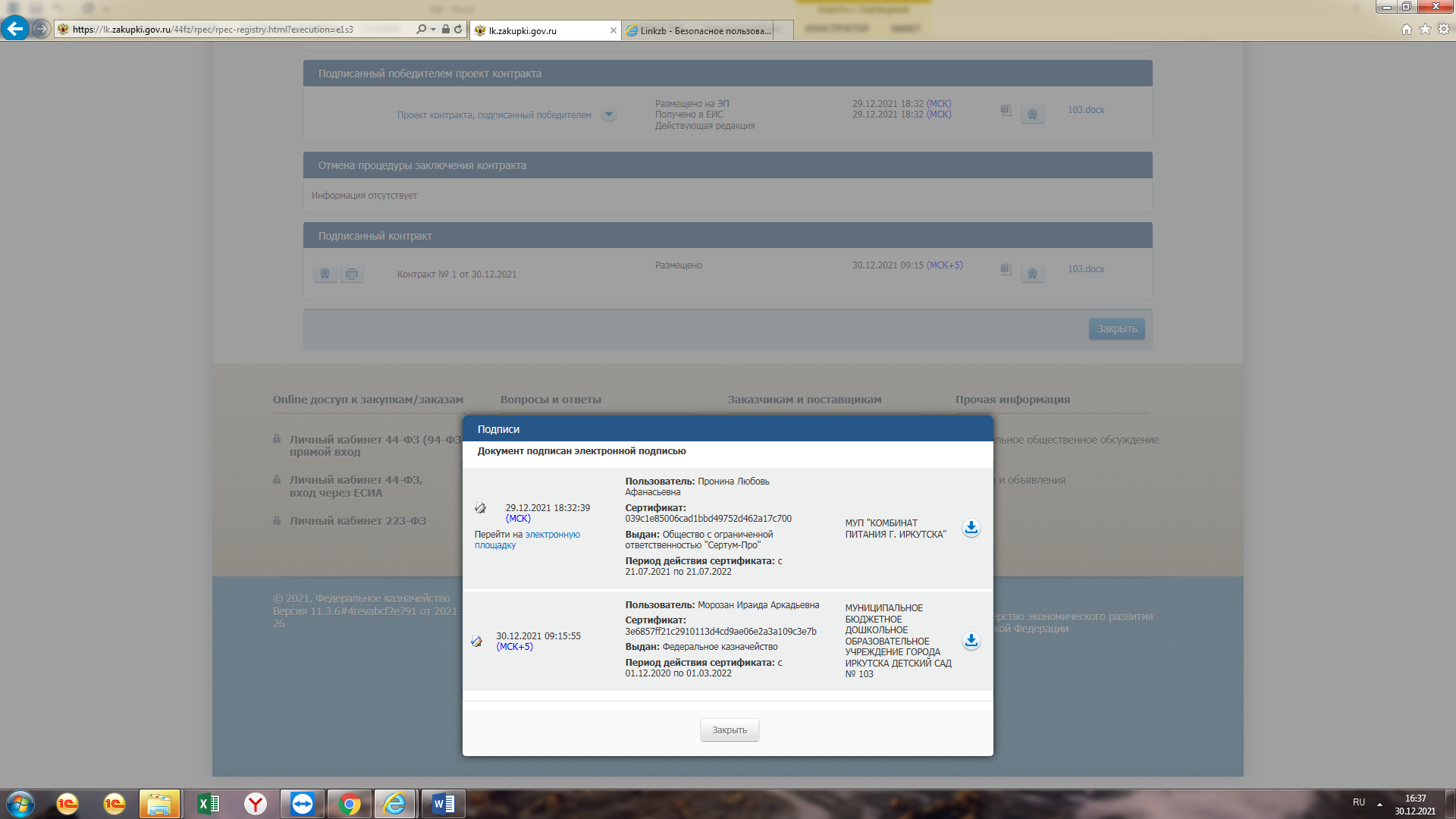 МБДОУ г. Иркутска детский сад № 103Юридический адрес: г. Иркутск, ул. 4-я Советская, 23аПочтовый адрес: 664047, г. Иркутск, ул. 4-я Советская, 23аТел: 20-93-72Эл. почта: mdou103.detsck@yandex.ruИНН 3811084720КПП 381101001л/с 20902430191Р/сч   40102810145370000026УФК по Иркутской области (Департамент финансов комитета по бюджетной политике и финансам администрации города Иркутска)ИНН/КПП 3808193119/380801001Отделение Иркутск/УФК по Иркутской области  г. ИркутскБИК 012520101Казначейский счет № 03234643257010003400 Заведующий              ____________________    И.А. МорозанМУП «Комбинат питания г. Иркутска»Юридический адрес: . Иркутск, б-р Постышева, 41, Почтовый адрес: . Иркутск, б-р Постышева, 41, тел.23-52-46e-mail: kompit@irkompit.ruИНН: 3811154695КПП: 381101001р/счет: 40702810018020024781Байкальский банк ПАО Сбербанк к/счет: 30101810900000000607БИК: 042520607И.о. директора   ____________________     Л.А. ПронинаИнвентарный номер имущества, мебелиНаименование движимого имущества, мебелиБалансовая стоимость движимого имущества, мебели, руб.Количество,  шт.4101340002Ванна моечная 3-х секционная13394,0014101340001Ванна моечная 2х секционная12720,0011101040388Ванна моечная 2х секционная11949,0011101040389Ванна моечная 2х секционная11949,0014101340022Весы электронные5871,0011101040053Весы РН-3Ц13УМ3579,7511101040068Весы электронные5714,0011101040385Весы электронные фасовочные5800,0011101040386Весы электронные фасовочные5800,0011101040086Весы напольные21050,0011101040061Котел 37л. 3830,0011101040354Котел пищеварочный99900,0011101060397Ларь20457,0011101060398Ларь20457,0014101340021Морозильный ларь «Снеж»24382,0014101340020Морозильный ларь «Снеж»24382,0011101060010Ларь морозильный «Снеж»22720,0011101060342Ларь морозильный «Снеж»12600,0011101060163Ларь морозильный  «Снеж»12900,0011101040083Машина для переработки овощей (нарезка+протирка)46800,0011101060399Миксер22639,0011101040046Морозильник Stinol 105 11104,5011101040387Мясорубка МИМ-8037465,0011101040067Мясорубка УКМ26000,0011101060374Нож консервный6335,0011101040395Плита электрическая ЭП-4ЖШ59412,0011101040018Электросковорода52000,0011101060172Холодильник INDESIT 13999,0014101340031Шкаф холодильный16850,0014101360041Стеллаж кухонный10589,0011101040460Овощерезка83024,0011101040355Шкаф холодильный57903,0011101040396Шкаф холодильный37364,0011101040071Шкаф-витрина холодильная24490,0011101060440Шкаф для сыпучих продуктов6532,0011101060344Шкаф для одежды8580,0011101060170Шкаф жарочный 32000,0011101060164Шкаф для хлеба 16550,0014101360024Шкаф хлебный26155,0014101340004Облучатель -рециркулятор6800,0011101060378Стол разделочный3310,0011101060338Стол разделочный с бортом6166,0011101060375Стол разделочный3310,0014101360025Стол разделочный с бортом4210,3711101060341Стол разделочный  б/бортов 3763,8511101060379Стол разделочный3310,0011101060340Стол разделочный с бортом4513,6814101360008Стеллаж3726,0014101360009Стеллаж3726,0014101360010Стеллаж3726,0014101360011Стеллаж3726,0014101360012Стеллаж3726,0014101340034Кондиционер DEXPAC-12CHSOT/W14999,001Итого:Итого:1004259,1553Наименование кухонного инвентаря, необходимого для приготовления пищиКоличество, штСтоимость  в руб.Бак алюминевый 20 л2 2884,00Бак разный 30 л 1 200,00Бак эмалированный2 266,00Ведро 10л. пластиковое 1 94,00Ведро пластиковое9 618,21Ведро эмаль 12 л с крышкой	10 3328,18Венчик1 267,00Весёлка2181,88Гастроёмкость4 2192,00Гастроёмкость нерж.7 4074,93Дуршлаг2 999,00Доска разделочная20 11720,39Картофелемялка1249,33Кастрюля нерж 3л5 4135,00Кастрюля нерж 5л2 2088,00Кастрюля нерж 7л2 2941,64Кастрюля разная 3 949,89Кастрюля эмалир.2л2 415,33Кастрюля эмалир. 4л31179,00Котёл1 800,00Котёл 20л (сталь нерж)5 8728,75Котёл алюминиевый 20 л1 1217,84Котёл наплитный3 9998,00Котлы  наплитные46200,00Ковш3 1359,80Ложка гарнирная2 684,67Ложка разливная2 502,48Лоток алюминиевый130,00Лопатка кулинарная4 373,80Миска1912673,00Нож20 3412,37Нож для мяса1 59,32Нож консервный1 138,03Нож кухонный3 502,20Поварёшка2 185,25Поднос360,00Половник2 928,00Пресс  для чеснока1 75,33Противень3 300,00Салатник2 167,08Сито180,50Скалка1 134,00Сковорода4 1975,40Совок для сыпучих продуктов3 1248,00Совок  для сыпучих продуктов1 30,00Сушилка для крышек1 2935,00Сушилка для кухонных досок2 5652,00Сушилка для тарелок12351,00Таз пластмассовый3 630,00Таз эмалированный8 1177,84Чайник нержавеющий1 465,58Шинковка1 65,00Шумовка2 858,68Итого:191104782,7